The learning outcomes targeted in this activity are outlined below:Learning ObjectivesUpon completion of this lesson, students should be able to:List the categories of tourists who travel into the Pacific countries and the student’s own country.Explain why there are different categories of tourists travelling into the pacific countries and the student’s own country. OVERVIEW Types of Tourists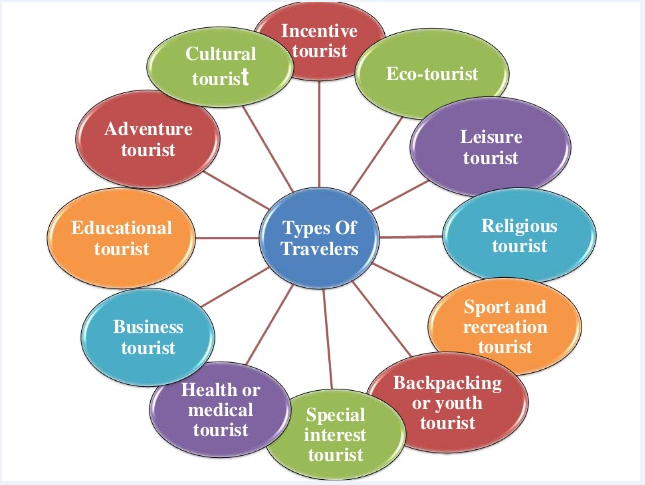 Lesson Activity Listthe categories of tourists who travel into the Pacific countries (skill level 2 / SLO code Toh2.2.2.7)the categories of tourists who travel into your own country. (skill level 2 / SLO code Toh2.2.2.7)Explain why there are different categories of tourists travelling into the pacific countries and the student’s own country. TOURISM AND HOSPITALITYTOURISM AND HOSPITALITYStrand 2: The development of tourism and hospitalitySub Strand 2.2: 	Flow of tourists into and within the PacificLesson Activity 2Lesson Activity 2SLOSpecific Learning Outcomes (SLO)Skill scoreSLO codeAchieved 8List the categories of tourists who travel to and within the Pacific countries and the student’s country, in particular2Toh2.2.2.711Explain why categories of tourists travel to and within the student’s country3Toh2.2.3.1